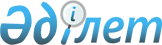 2014-2016 жылдарға арналған аудандық бюджет туралыМаңғыстау облысы Қарақия аудандық мәслихатының 2013 жылғы 20 желтоқсандағы № 15/164 шешімі. Маңғыстау облысының Әділет департаментінде 2014 жылғы 15 қаңтарда № 2341 болып тіркелді      РҚАО-ның ескертпесі.

      Құжаттың мәтінінде түпнұсқаның пунктуациясы мен орфографиясы сақталған.      Қазақстан Республикасының 2008 жылғы 4 желтоқсандағы Бюджет кодексіне, «Қазақстан Республикасындағы жергілікті мемлекеттік басқару және өзін-өзі басқару туралы» Қазақстан Республикасының 2001 жылғы 23 қаңтардағы Заңына және «2014-2016 жылдарға арналған облыстық бюджет туралы» облыстық мәслихаттың 2013 жылғы 10 желтоқсандағы № 13/188 (нормативтік құқықтық актілерді мемлекеттік тіркеу Тізілімінде 2013 жылғы 26 желтоқсанда № 2323 болып тіркелген) шешіміне сәйкес аудандық мәслихат ШЕШІМ ҚАБЫЛДАДЫ:



      1. 2014-2016 жылдарға арналған аудандық бюджет қосымшаларға сәйкес, оның ішінде 2014 жылға келесі көлемдерде бекітілсін:



      1) кірістер – 9 032 259 мың теңге, оның ішінде:

      салықтық түсімдер бойынша – 7 632 181 мың теңге;

      салықтық емес түсімдер бойынша – 20 613 мың теңге;

      негізгі капиталды сатудан түсетін түсімдер – 40 730 мың теңге;

      трансферттер түсімдері бойынша – 1 338 734 мың теңге.



      2) шығындар – 8 978 630 мың теңге.



      3) таза бюджеттік кредиттеу – 37 793 мың теңге;

      бюджеттік кредиттер – 55 560 мың теңге;

      бюджеттік кредиттерді өтеу – 17 767 мың теңге.



      4) қаржы активтерімен операциялар бойынша сальдо – 83 920 мың теңге;

      қаржы активтерін сатып алу – 83 920 мың теңге;

      мемлекеттің қаржы активтерін сатудан түсетін түсімдер – 0 теңге.



      5) бюджет тапшылығы (профициті) – 68 084 мың теңге;



      6) бюджет тапшылығын қаржыландыру (профицитін пайдалану) – 68 084 мың теңге; 

      қарыздар түсімі – 55 560 мың теңге; қарыздарды өтеу – 17 767 мың теңге;

      бюджет қаражатының пайдаланылатын қалдықтары – 30 291 мың теңге.

      Ескерту. 1-тармақ жаңа редакцияда - Маңғыстау облысы Қарақия аудандық мәслихатының 24.11.2014 № 23/232 01.01.2014 бастап қолданысқа енгізіледі) шешімімен.



      2. Аудандық бюджетте 2014 жылға республикалық бюджеттен ағымдағы нысаналы трансферттер қаралғаны ескерілсін:

      Мектепке дейінгі ұйымдардың мемлекеттік білім беру тапсырысын іске асыру;

      Үшдеңгейлік жүйе бойынша біліктілікті арттырудан өткен мұғалімдерге еңбекақыны арттыру;



      3. Аудандық бюджетте 2014 жылға республикалық бюджеттен нысаналы даму трансферттер қаралғаны ескерілсін:

      Жетібай станцасындағы 624 орындық орта мектептің құрылысы;

      Құланды ауылындағы 624 орындық орта мектептің құрылысы;

      Жетібай ауылындағы Астана және Аэропорт шағын аудандарына орта және төменгі газ құбырын тарту құрылысы, Жетібай ауылындағы Ауыл-2 шағын ауданына үш ГТП (газ таратушы пункт) орнатуымен төменгі қысымды газ құбырын тарту құрылысы;

      Жетібай стансасының, Мұнайшы ауылының, Жетібай ауылының су құбыры тартылмаған шағын аудандарына су құбырын тарту құрылысы;



      4. Аудандық бюджетте 2014 жылға республикалық бюджеттен бюджеттік кредиттер қаралғаны ескерілсін:

      Ауылдық елді мекендердің әлеуметтік саласының мамандарын әлеуметтік қолдау шараларын іске асыруға.



      5. Облыстық бюджетке аудару үшін 2014 жылға аудандық бюджетте 2 386 928 мың теңге бюджеттік алулар қаралғандығы ескерілсін.



      6. Аудан бюджетінде 2014 жылға жергілікті атқарушы органның 3529 мың теңге сомасында резерві қаралғандығы ескерілсін.

     Ескерту. 6-тармақ жаңа редакцияда - Маңғыстау облысы Қарақия аудандық мәслихатының 15.09.2014 № 22/225(01.01.2014 бастап қолданысқа енгізіледі) шешімімен.



      7. Әлеуметтік көмектерді келесідей мөлшерде белгілеуге құқық берілсін:

       

1) 22 наурыз – Наурыз мерекесі:

      «Алтын алқамен», «Күміс алқамен» марапатталған немесе бұрын «Ардақты ана» атағын алған, сондай-ақ І және ІІ дәрежелі «Ана даңқы» ордендерімен марапатталған көп балалы аналарға – 2 (екі) айлық есептік көрсеткіш мөлшерінде;

      бірінші, екінші, үшінші топтағы мүгедектер, он алты жасқа дейінгі мүгедек балалар және он алтыдан он сегіз жасқа дейінгі бірінші, екінші, үшінші топтағы мүгедек балаларға – 5 (бес) айлық есептік көрсеткіш мөлшерінде.



      2) 1986 жыл 26 сәуір – Чернобылдағы АЭС апат күні:

      Чернобылдағы АЭС апатты жоюға қатысушы мүгедектеріне – 60 000 (алпыс мың) теңге;

      1986-1987 жылдардағы Чернобылдағы АЭС апатты жоюға қатысушыларға – 50 000 (елу мың) теңге;

      1988-1989 жылдардағы Чернобылдағы АЭС апатты жоюға қатысушыларға – 20 000 (жиырма мың) теңге.



      3) 9 мамыр – Жеңіс күні:

      Ұлы Отан соғысының қатысушылары мен мүгедектеріне – 100 000 (жүз мың) теңге;

      жеңілдіктер мен кепілдіктер бойынша Ұлы Отан соғысының мүгедектеріне теңестірілген адамдарға (Чернобылдағы АЭС апатты жоюға қатысушы мүгедектерден басқа) – 60 000 (алпыс мың) теңге;

      жеңілдіктер мен кепілдіктер бойынша Ұлы Отан соғысының қатысушыларына теңестірілген адамдарға (1986-1987 жылдардағы Чернобыльдағы АЭС апатты жоюға қатысушылардан басқа) – 50 000 (елу мың) теңге;

      Ұлы Отан соғысында қаза тапқан (қайтыс болған, хабарсыз кеткен) жауынгерлердiң екiншi рет некеге тұрмаған жесiрлерiне – 40 000 (қырық мың) теңге;

      «Қазақстан Республикасындағы арнаулы мемлекеттік жәрдемақы туралы» Қазақстан Реcпубликасының 1999 жылғы 5 сәуірдегі Заңының 4 бабының 3) – 5) тармақшаларында көрсетілген адамдарға – 10 000 (он мың) теңге.

      Семей ядролық сынақ полигонындағы ядролық сынақтар салдарынан зардап шеккендер қатарына жататын азаматтарға – 20 000 (жиырма мың) теңге.»;



      4) 30 тамыз – Қазақстан Республикасының Конституциясы күні:

      Асыраушысынан айырылуы бойынша мемлекеттік әлеуметтік жәрдемақы алушыларға (балаларға) – 8 (сегіз) айлық есептік көрсеткіш; Қазақстан Республикасы алдында сіңірген ерекше еңбегі үшін зейнетақы тағайындалған адамдарға – 60 (алпыс) айлық есептік көрсеткіш; Маңғыстау облысы алдында сіңірген ерекше еңбегі үшін дербес зейнетақы тағайындалған, «Қазақстан Республикасындағы арнаулы мемлекеттік жәрдемақылар туралы» Қазақстан Республикасының 1999 жылғы 5 сәуірдегі Заңына сәйкес арнаулы мемлекеттік әлеуметтік жәрдемақы алмайтын санатындағы тұлғаларға – 36 (отыз алты) айлық есептік көрсеткіш.

      бірінші, екінші, үшінші топтағы мүгедектер, он алты жасқа дейінгі мүгедек балалар және он алтыдан он сегіз жасқа дейінгі бірінші, екінші, үшінші топтағы мүгедек балаларға – 5 (бес) айлық есептік көрсеткіш мөлшерінде.



       

5) 6 қазан – Қазақстан Республикасының мүгедектер күні:

      бірінші, екінші, үшінші топтағы мүгедектер, он алты жасқа дейінгі мүгедек балалар және он алтыдан он сегіз жасқа дейінгі бірінші, екінші, үшінші топтағы мүгедек балаларға – 5 (бес) айлық есептік көрсеткіш мөлшерінде.

      Ескерту. 7-тармаққа өзгерістер енгізілді - Маңғыстау облысы Қарақия аудандық мәслихатының 10.06.2014 № 19/203 (01.01.2014 бастап қолданысқа енгізіледі) шешімімен.



      6) 1 қазан – Халықаралық қарттар күні:

      Жасы бойынша мемлекеттік әлеуметтік жәрдемақы алушылар және 70 (жетпіс) жастан жоғары зейнеткерлерге – 2 (екі) айлық есептік көрсеткіш.



      7) Он сегіз жасқа дейінгі үйде оқитын мүгедек балаларға әлеуметтік көмек табысы есепке алмай ай сайын – 5 (бес) айлық есептік көрсеткіш мөлшерінде.



      8) Әлеуметтік көмек: онкологиялық, мамандандырылған туберкулезге қарсы медициналық ұйымынан шыққандарға, иммун тапшылығы вирусын жұқтырған адамдарға өтініштері бойынша табыстарын есепке алмай жылына бір рет 26 (жиырма алты) айлық есептік көрсеткіш мөлшерінде.



      9) Табиғи зілзаланың немесе өрттің салдарынан зиян келтірілген тұлғаларға табысы есепке алмай әлеуметтік көмек, өмірлік қиын жағдай туындаған кезден бастап 6 айдан кешіктірілмей жылына бір рет – 50 (елу) айлық есептік көрсеткіш мөлшерінде.



      10) Өтініш жазған айдан бастап тоқсан сайын негізгі азық - түлік өнімдеріне бағаның өсуіне байланысты табысы есепке алмай мүгедектігі бойынша мемлекеттік әлеуметтік жәрдемақы алушыларға ай сайын – 2 (екі) айлық есептік көрсеткіш мөлшерінде.



      11) 1 мамыр – Қазақстан халқының бірлігі мерекесі: бірінші, екінші, үшінші топтағы мүгедектер, он алты жасқа дейінгі мүгедек балалар және он алтыдан он сегіз жасқа дейінгі бірінші, екінші, үшінші топтағы мүгедек балаларға – 5 (бес) айлық есептік көрсеткіш мөлшерінде.



      12) 1 маусым – Балаларды қорғау күні:

      бірінші, екінші, үшінші топтағы мүгедектер, он алты жасқа дейінгі мүгедек балалар және он алтыдан он сегіз жасқа дейінгі бірінші, екінші, үшінші топтағы мүгедек балаларға – 5 (бес) айлық есептік көрсеткіш мөлшерінде.



      13) 16 желтоқсан – Тәуелсіздік күні:

      бірінші, екінші, үшінші топтағы мүгедектер, он алты жасқа дейінгі мүгедек балалар және он алтыдан он сегіз жасқа дейінгі бірінші, екінші, үшінші топтағы мүгедек балаларға – 5 (бес) айлық есептік көрсеткіш мөлшерінде.

        Ескерту. 7 тармақ 11),12),13)-тармақшалармен толықтырылды Маңғыстау облысы - Маңғыстау облысы Қарақия аудандық мәслихатының 10.06.2014 № 19/203 (01.01.2014 бастап қолданысқа енгізіледі) шешімімен.



      8. Азаматтық қызметші болып табылатын және ауылдық жерде жұмыс істейтін денсаулық сақтау, әлеуметтік қамсыздандыру, білім беру, мәдениет, спорт және ветеринария саласындағы мамандарға қызметтің осы түрлерімен қалалық жағдайда айналысатын азаматтық қызметшілердің айлықақыларымен және ставкаларымен салыстырғанда кемінде жиырма бес пайызға жоғарылатылған лауазымдық айлықақылар мен тарифтік ставкалар, егер Қазақстан Республикасының заңдарында өзгеше белгіленбесе, жергілікті өкілді органдардың шешімі бойынша бюджет қаражаты есебінен белгіленеді.

      Азаматтық қызметші болып табылатын және ауылдық жерде жұмыс істейтін денсаулық сақтау, әлеуметтік қамсыздандыру, білім беру, мәдениет, спорт және ветеринария саласындағы мамандар лауазымдарының тізбесін жергілікті өкілді органмен келісу бойынша жергілікті атқарушы орган айқындайды.

      Ескерту. 8-тармақ жаңа редакцияда - Маңғыстау облысы Қарақия аудандық мәслихатының 24.11.2014 № 23/232 01.01.2014 бастап қолданысқа енгізіледі) шешімімен.



      9. 4 қосымшаға сәйкес аудандық бюджеттің, бюджеттік инвестициялық жобаларды (бағдарламаларды) іске асыруға бағытталған 2014 жылға арналған даму бағдарламалар тізбесі бекітілсін.



      10. 5 қосымшаға сәйкес аудандық бюджеттің атқарылу үрдісінде секвестрге жатпайтын тізбесі бекітілсін.



      11. Осы шешімнің орындалуын бақылау Қарақия аудандық мәслихатының экономика және бюджет жөніндегі тұрақты комиссиясына жүктелсін (комиссия төрағасы Е.Есенқосов).



      12. «Қарақия аудандық мәслихатының аппараты» мемлекеттік мекемесі осы шешімнің Қарақия аудандық мәслихатының интернет - ресурсында жариялануын қамтамасыз етсін.



      13. Осы шешім 2014 жылдың 1 қаңтарынан бастап қолданысқа енгізіледі.      Сессия төрағасы                         Б. Дусупов      Аудандық

      мәслихаттың хатшысы                     А. Мееров

       «КЕЛІСІЛДІ»

      «Қарақия аудандық экономика

      және қаржы бөлімі» мемлекеттік

      мекемесінің басшысы

      Әбдіхалықова Әлия Жұмабайқызы

      2013 жыл 20 желтоқсан

 

 

Қарақия аудандық мәслихатының 2014 жылғы

24 қарашадағы № 23/232 шешіміне

қосымша

 

       Ескерту. 1-қосымша жаңа редакцияда - Маңғыстау облысы Қарақия аудандық мәслихатының 24.11.2014 № 23/232 (01.01.2014 бастап қолданысқа енгізіледі) шешімімен. 2014 жылға арналған аудандық бюджет

Аудандық мәслихаттың 2013 жылғы

20 желтоқсандағы № 15/164 шешіміне

2 қосымша 2015 жылға арналған аудандық бюджет

 

Аудандық мәслихаттың 2013 жылғы

20 желтоқсандағы № 15/164 шешіміне

3 қосымша

  2016 жылға арналған аудандық бюджет

 

Аудандық мәслихаттың 2013 жылғы

20 желтоқсандағы № 15/164 шешіміне

4-ҚОСЫМША

  БЮДЖЕТТІК ИНВЕСТИЦИЯЛЫҚ ЖОБАЛАРДЫ (БАҒДАРЛАМАЛАРДЫ) ІСКЕ АСЫРУҒА БАҒЫТТАЛҒАН 2014 ЖЫЛҒА АРНАЛҒАН БЮДЖЕТТІК ДАМУ БАҒДАРЛАМАСЫНЫҢ ТІЗБЕСІ      Ескерту. 4-қосымша жаңа редакцияда - Маңғыстау облысы Қарақия аудандық мәслихатының 15.09.2014 № 22/225 (01.01.2014 бастап қолданысқа енгізіледі) шешімімен.

Аудандық мәслихаттың 2013 жылғы

20 желтоқсандағы № 15/164 шешіміне

5-ҚОСЫМША 2014-2016 ЖЫЛДАРҒА АРНАЛҒАН АУДАНДАР МЕН ҚАЛАЛАР БЮДЖЕТТЕРІНІҢ ОРЫНДАЛУ ПРОЦЕСІНДЕ СЕКВЕСТРГЕ ЖАТПАЙТЫН БЮДЖЕТТІК БАҒДАРЛАМАЛАР ТІЗБЕСІ 
					© 2012. Қазақстан Республикасы Әділет министрлігінің «Қазақстан Республикасының Заңнама және құқықтық ақпарат институты» ШЖҚ РМК
				Сан
Сын
ІшкСын
Атауы
Сомасы мың теңге
1
2
3
1.КІРІСТЕР9 032 259 1САЛЫҚТЫҚ ТҮСІМДЕР7 632 181 01Табыс салығы466 199 2Жеке табыс салығы466 199 03Әлеуметтік салық310 500 1Әлеуметтік салық310 500 04Меншікке салынатын салықтар6 746 9391Мүлікке салынатын салықтар6 606 8463Жер салығы97 7244Көлік құралдарына салынатын салық41 8755Бірыңғай жер салығы49405Тауарларға, жұмыстарға және қызметтерге салынатын ішкі салықтар100 8972Акциздер3 4113Табиғи және басқа ресурстарды пайдаланғаны үшін түсетін түсімдер89 7524Кәсіпкерлік және кәсіби қызметті жүргізгені үшін алынатын алымдар7 4605Ойын бизнесіне салық2747Басқа да салықтар921Басқа да салықтар9208Заңдық мәнді іс-әрекеттерді жасағаны және (немесе) оған уәкілеттігі бар мемлекеттік органдар немесе лауазымды адамдар құжаттар бергені үшін алынатын міңдетті төлемдер7 5551Мемлекеттік баж7 5552САЛЫҚТЫҚ ЕМЕС ТҮСІМДЕР20 61301Мемлекеттік меншіктен түсетін кірістер5 9875Мемлекет меншігіндегі мүлікті жалға беруден түсетін кірістер5 9607Мемлекеттік бюджеттен берілген кредиттер бойынша сыйақылар2704Мемлекеттік бюджеттен қаржыландырылатын, сондай-ақ Қазақстан Республикасы Ұлттық Банкінің бюджетінен (шығыстар сметасынан) ұсталатын және қаржыландырылатын мемлекеттік мекемелер салатын айыппұлдар, өсімпұлдар, санкциялар, өндіріп алулар11 6001Мұнай секторы ұйымдарынан түсетін түсімдерді қоспағанда, мемлекеттік бюджеттен қаржыландырылатын, сондай-ақ Қазақстан Республикасы Ұлттық Банкінің бюджетінен (шығыстар сметасынан) ұсталатын және қаржыландырылатын мемлекеттік мекемелер салатын айыппұлдар, өсімпұлдар, санкциялар, өндіріп алулар11 60006Өзге де салықтық емес түсiмдер3 0261Өзге де салықтық емес түсiмдер3 0263НЕГІЗГІ КАПИТАЛДЫ САТУДАН ТҮСЕТІН ТҮСІМДЕР40 73001Мемлекеттік мекемелерге бекітілген мемлекеттік мүлікті сату121Мемлекеттік мекемелерге бекітілген мемлекеттік мүлікті сату1203Жерді және материалдық емес активтерді сату40 7181Жерді сату40 7184ТРАНСФЕРТТЕРДІҢ ТҮСІМДЕРІ1 338 73402Мемлекеттік басқарудың жоғары тұрған органдарынан түсетін трансферттер1 338 7342Облыстық бюджеттен түсетін трансферттер1 338 734Фтоп
Әкімші
Бағ
Атауы
Сомасы, мың тенге
2. ШЫҒЫНДАР8 978 630 01Жалпы сипаттағы мемлекеттік қызметтер 241 056 112Аудан (облыстық маңызы бар қала) мәслихатының аппараты20 072 001Аудан (облыстық маңызы бар қала) мәслихатының қызметін қамтамасыз ету жөніндегі қызметтер18 822 003Мемлекеттік органның күрделі шығыстары1 250 122Аудан (облыстық маңызы бар қала) әкімінің аппараты75 438 001Аудан (облыстық маңызы бар қала) әкімінің қызметін қамтамасыз ету жөніндегі қызметтер72 698 003Мемлекеттік органның күрделі шығыстары2 740 123Қаладағы аудан, аудандық маңызы бар қала, кент, ауыл, ауылдық округ әкімінің аппараты114 656 001Қаладағы аудан, аудандық маңызы бар қала, кент, ауыл, ауылдық округ әкімінің қызметін қамтамасыз ету жөніндегі қызметтер109 756 022Мемлекеттік органның күрделі шығыстары4 900 459Ауданның (облыстық маңызы бар қаланың) экономика және қаржы бөлімі30 893 001Ауданның (облыстық маңызы бар қаланың) экономикалық саясатын қалыптастыру мен дамыту, мемлекеттік жоспарлау, бюджеттік атқару және коммуналдық меншігін басқару саласындағы мемлекеттік саясатты іске асыру жөніндегі қызметтер27 028 003Салық салу мақсатында мүлікті бағалауды жүргізу397 011Коммуналдық меншікке түскен мүлікті есепке алу, сақтау, бағалау және сату2 500 015Мемлекеттік органның күрделі шығыстары965 03Қоғамдық тәртіп, қауіпсіздік, құқықтық, сот, қылмыстық-атқару қызметі4 357 458Ауданның (облыстық маңызы бар қаланың) тұрғын үй-коммуналдық шаруашылығы, жолаушылар көлігі және автомобиль жолдары бөлімі 4 357 021Елдi мекендерде жол қозғалысы қауiпсiздiгін қамтамасыз ету4 357 04Білім беру3 455 699 123Қаладағы аудан, аудандық маңызы бар қала, кент, ауыл, ауылдық округ әкімінің аппараты523 002 004Мектепке дейінгі тәрбие мен оқыту ұйымдарының қызметін қамтамасыз ету392 074 041Мектепке дейінгі білім беру ұйымдарында мемлекеттік білім беру тапсырысын іске асыруға130 928 464Ауданның (облыстық маңызы бар қаланың) білім бөлімі1 919 183 001Жергілікті деңгейде білім беру саласындағы мемлекеттік саясатты іске асыру жөніндегі қызметтер23 616 012Мемлекеттік органның күрделі шығыстары1 285 003Жалпы білім беру1 704 666 005Ауданның (облыстық маңызы бар қаланың) мемлекеттік білім беру мекемелер үшін оқулықтар мен оқу-әдiстемелiк кешендерді сатып алу және жеткізу29 680 006Балаларға қосымша білім беру 87 105 007Аудандық (қалалық) ауқымдағы мектеп олимпиадаларын және мектептен тыс іс-шараларды өткізу3 400 009Мектепке дейінгі тәрбие мен оқыту ұйымдарының қызметін қамтамасыз ету6 647 015Жетім баланы (жетім балаларды) және ата-аналарының қамқорынсыз қалған баланы (балаларды) күтіп-ұстауға асыраушыларына ай сайынғы ақшалай қаражат төлемдері3 128 040Мектепке дейінгі білім беру ұйымдарында мемлекеттік білім беру тапсырысын іске асыруға16 535 067Ведомстволық бағыныстағы мемлекеттік мекемелерінің және ұйымдарының күрделі шығыстары43 121 466Ауданның (облыстық маңызы бар қаланың) сәулет, қала құрылысы және құрылыс бөлімі1 013 514 037Білім беру объектілерін салу және реконструкциялау1 013 514 06Әлеуметтiк көмек және әлеуметтiк қамсыздандыру322 039 451Ауданның (облыстық маңызы бар қаланың) жұмыспен қамту және әлеуметтік бағдарламалар бөлімі321 899 001Жергілікті деңгейде халық үшін әлеуметтік бағдарламаларды жұмыспен қамтуды қамтамасыз етуді іске асыру саласындағы мемлекеттік саясатты іске асыру жөніндегі қызметтер 22 924 002Жұмыспен қамту бағдарламасы83 134 004Ауылдық жерлерде тұратын денсаулық сақтау, білім беру, әлеуметтік қамтамасыз ету, мәдениет, спорт және ветеринар мамандарына отын сатып алуға Қазақстан Республикасының заңнамасына сәйкес әлеуметтік көмек көрсету17 993 005Мемлекеттік атаулы әлеуметтік көмек20 267 006Тұрғын үйге көмек көрсету194 007Жергілікті өкілетті органдардың шешімі бойынша мұқтаж азаматтардың жекелеген топтарына әлеуметтік көмек142 227 010Үйден тәрбиеленіп оқытылатын мүгедек балаларды материалдық қамтамасыз ету2 279 011Жәрдемақыларды және басқа да әлеуметтік төлемдерді есептеу, төлеу мен жеткізу бойынша қызметтерге ақы төлеу617 014Мұқтаж азаматтарға үйде әлеуметтік көмек көрсету13 379 01618 жасқа дейінгі балаларға мемлекеттік жәрдемақылар3 631 017Мүгедектерді оңалту жеке бағдарламасына сәйкес, мұқтаж мүгедектерді міндетті гигиеналық құралдармен және ымдау тілі мамандарының қызмет көрсетуін, жеке көмекшілермен қамтамасыз ету3 774 021Мемлекеттік органның күрделі шығыстары11 030 023Жұмыспен қамту орталықтарының қызметін қамтамасыз ету450458Ауданның (облыстық маңызы бар қаланың) тұрғын үй-коммуналдық шаруашылығы, жолаушылар көлігі және автомобиль жолдары бөлімі 140 050Мүгедектердің құқықтарын қамтамасыз ету және өмір сүру сапасын жақсарту жөніндегі іс шаралар жоспарын іске асыру140 07Тұрғын үй-коммуналдық шаруашылық1 538 374 123Қаладағы аудан, аудандық маңызы бар қала, кент, ауыл, ауылдық округ әкімінің аппараты111 416 009Елді мекендердің санитариясын қамтамасыз ету89 000 011Елдi мекендердi абаттандыру және көгалдандыру8 036 027Жұмыспен қамту 2020 жол картасы бойынша қалаларды және ауылдық елді мекендерді дамыту шеңберінде объектілерді жөндеу және абаттандыру14 380 458Ауданның (облыстық маңызы бар қаланың) тұрғын үй-коммуналдық шаруашылығы, жолаушылар көлігі және автомобиль жолдары бөлімі 158 708 002Мемлекеттік қажеттіліктер үшін жер усчасткелерін алып қою, соның ішінде сатып алу жолымен алып қою және осыған байланысты жылжымайтын мүлікті иеліктен айыру27 361 003Мемлекеттк тұрғын үй қорының сақталуын ұйымдастыру71 811 004Азаматтардың жекелеген санаттарын тұрғын үймен қамтамасыз ету20 500 015Елдi мекендердегі көшелердi жарықтандыру26 939 041Жұмыспен қамту 2020 жол картасы бойынша қалаларды және ауылдық елді мекендерді дамыту шеңберінде объектілерді жөндеу және абаттандыру8 817 016Елді мекендердің санитариясын қамтамасыз ету3 280 466Ауданның (облыстық маңызы бар қаланың) сәулет, қала құрылысы және құрылыс бөлімі1 268 250 003Мемлекеттік коммуналдық тұрғын үй қорының тұрғын үйін жобалау, салу және (немесе) сатып алу375 004Инженерлік коммуникациялық инфрақұрылымды жобалау, дамыту, жайластыру және (немесе) сатып алу595 292 005Коммуналдық шаруашылығын дамыту199 107 006Сумен жабдықтау және су бұру жүйесін дамыту473 476 08Мәдениет, спорт, туризм және ақпараттық кеңістік386 138 123Қаладағы аудан, аудандық маңызы бар қала, кент, ауыл, ауылдық округ әкімінің аппараты90 856 006Жергілікті деңгейде мәдени-демалыс жұмыстарын қолдау 90 856 465Ауданның (облыстық маңызы бар қаланың) дене шынықтыру және спорт бөлімі90 810 001Жергілікті деңгейде дене шынықтыру және спорт саласындағы мемлекеттік саясатты іске асыру жөніндегі қызметтер11 056 004Мемлекеттік органның күрделі шығыстары1 279 005Ұлттық және бұқаралық спорт түрлерін дамыту65 046 006Аудандық (облыстық маңызы бар қалалық) деңгейде спорттық жарыстар өткiзу6 837 007Әртүрлi спорт түрлерi бойынша аудан (облыстық маңызы бар қала) құрама командаларының мүшелерiн дайындау және олардың облыстық спорт жарыстарына қатысуы6 592 466Ауданның (облыстық маңызы бар қаланың) сәулет, қала құрылысы және құрылыс бөлімі138 554 008Cпорт объектілерін дамыту 15 700 011Мәдениет объектілерін дамыту122 854 478Ауданның (облыстық маңызы бар қаланың) ішкі саясат, мәдениет және тілдерді дамыту бөлімі65 918 001Ақпаратты, мемлекеттілікті нығайту және азаматтардың әлеуметтік сенімділігін қалыптастыру саласында жергілікті деңгейде мемлекеттік саясатты іске асыру жөніндегі қызметтер27 966 003Мемлекеттік органның күрделі шығыстары630 004Жастар саясаты саласында іс-шараларды іске асыру14 758 007Аудандық (қалалық) кiтапханалардың жұмыс iстеуi22 564 10Ауыл, су, орман, балық шаруашылығы, ерекше қорғалатын табиғи аумақтар, қоршаған ортаны және жануарлар дүниесін қорғау, жер қатынастары80 152 459Ауданның (облыстық маңызы бар қаланың) экономика және қаржы бөлімі16 061 099Мамандардың әлеуметтік көмек көрсетуі жөніндегі шараларды іске асыру16 061 463Ауданның (облыстық маңызы бар қаланың) жер қатынастары бөлімі18 048 001Аудан (областық манызы бар қала) аумағында жер қатынастарын реттеу саласындағы мемлекеттік саясатты іске асыру жөніндегі қызметтер14 273 004Жердi аймақтарға бөлу жөнiндегi жұмыстарды ұйымдастыру3 125 007Мемлекеттік органның күрделі шығыстары650 474Ауданның (облыстың маңызы бар қаланың) ауыл шаруашылық және ветеринария бөлімі46 043 001Жергілікті деңгейде ауыл шаруашылығы және ветеринария саласындағы мемлекеттік саясатты іске асыру жөніндегі қызметтер10 194 003Мемлекеттік органның күрделі шығыстары505 007Қаңғыбас иттер мен мысықтарды аулауды және жоюды ұйымдастыру3 640 012Ауыл шаруашылығы жануарларын бірдейлендіру жөніндегі іс-шараларды жүргізу 6 481 013Эпизоотияға қарсы іс-шаралар жүргізу25 223 Өнеркәсіп, сәулет, қала құрылысы және құрылыс қызметі22 775 466Ауданның (облыстық маңызы бар қаланың) сәулет, қала құрылысы және құрылыс бөлімі22 775 001Құрылыс, облыс қалаларының, аудандарының және елді мекендерінің сәулеттік бейнесін жақсарту саласындағы мемлекеттік саясатты іске асыру және ауданның (облыстық маңызы бар қаланың) аумағын оңтайлы және тиімді қала құрылыстық игеруді қамтамасыз ету жөніндегі қызметтер17 431 015Мемлекеттік органның күрделі шығыстары5 344 12Көлік және коммуникация412 270 458Ауданның (облыстық маңызы бар қаланың) тұрғын үй-коммуналдық шаруашылығы, жолаушылар көлігі және автомобиль жолдары бөлімі 412 270 022Көлік инфрақұрылымын дамыту18 760 023Автомобиль жолдарының жұмыс істеуін қамтамасыз ету43 869 045Аудандық маңызы бар автомобиль жолдарын және елді-мекендердің көшелерін күрделі және орташа жөндеу349 641 13Өзгелер128 427 123Қаладағы аудан, аудандық маңызы бар қала, кент, ауыл, ауылдық округ әкімінің аппараты97 048 040«Өңірлерді дамыту» Бағдарламасы шеңберінде өңірлерді экономикалық дамытуға жәрдемдесу бойынша шараларды іске асыру97 048 469Ауданның (облыстық маңызы бар қаланың) кәсіпкерлік бөлімі13 431 001Жергілікті деңгейде кәсіпкерлік пен өнеркәсіпті дамыту саласындағы мемлекеттік саясатты іске асыру жөніндегі қызметтер11 011 004Мемлекеттік органның күрделі шығыстары2 420 458Ауданның (облыстық маңызы бар қаланың) тұрғын үй-коммуналдық шаруашылығы, жолаушылар көлігі және автомобиль жолдары бөлімі 14 419 001Жергілікті деңгейде тұрғын үй-коммуналдық шаруашылығы, жолаушылар көлігі және автомобиль жолдары саласындағы мемлекеттік саясатты іске асыру жөніндегі қызметтер13 969 013Мемлекеттік органның күрделі шығыстары450 459Ауданның (облыстық маңызы бар қаланың) экономика және қаржы бөлімі3 529 012Ауданның (облыстық маңызы бар қаланың) жергілікті атқарушы органының резерві3529 14Борышқа қызмет көрсету27 459Ауданның (облыстық маңызы бар қаланың) экономика және қаржы бөлімі27 021Жергілікті атқарушы органдардың облыстық бюджеттен қарыздар бойынша сыйақылар мен өзге де төлемдерді төлеу бойынша борышына қызмет көрсету 27 15Трансферттер2 387 316 459Ауданның (облыстық маңызы бар қаланың) экономика және қаржы бөлімі2 387 316 006Нысаналы пайдаланылмаған (толық пайдаланылмаған) трансферттерді қайтару388 007Бюджеттік алулар2 386 928 3. ТАЗА БЮДЖЕТТІК КРЕДИТТЕУ37 793 Бюджеттік кредиттер55 560 10Ауыл, су, орман, балық шаруашылығы, ерекше қорғалатын табиғи аумақтар, қоршаған ортаны және жануарлар дүниесін қорғау, жер қатынастары55 560 459Ауданның (облыстық маңызы бар қаланың) экономика және қаржы бөлімі55 560 018Мамандарды әлеуметтік қолдау шараларын іске асыруға берілетін бюджеттік кредиттер55 560 5Бюджеттік кредиттерді өтеу17 767 01Бюджеттік кредиттерді өтеу17 767 1Мемлекеттік бюджеттен берілген бюджеттік кредиттерді өтеу17 767 4. ҚАРЖЫ АКТИВТЕРІМЕН ОПЕРАЦИЯЛАР БОЙЫНША САЛЬДО83 920 Қаржы активтерін сатып алу83 920 13Өзгелер83 920 459Ауданның (облыстық маңызы бар қаланың) экономика және қаржы бөлімі28 000 014Заңды тұлғалардың жарғылық капиталын қалыптастыру немесе ұлғайту28 000 Мемлекеттің қаржы активтерін сатудан түсетін түсімдер0 458Ауданның (облыстық маңызы бар қаланың) тұрғын үй-коммуналдық шаруашылығы, жолаушылар көлігі және автомобиль жолдары бөлімі55 920065Заңды тұлғалардың жарғылық капиталын қалыптастыру немесе ұлғайту55 9205. БЮДЖЕТ ТАПШЫЛЫҒЫ (ПРОФИЦИТI)-68 084 6. БЮДЖЕТ ТАПШЫЛЫҒЫН (ПРОФИЦИТІН ҚОЛДАНУ) ҚАРЖЫЛАНДЫРУ68 084 07Қарыздар түсімі55 560 01Мемлекеттік ішкі қарыздар 55 560 2Қарыз алу келісім-шарттары55 560 16Қарыздарды өтеу17 767 459Ауданның (облыстық маңызы бар қаланың) экономика және қаржы бөлімі17 767 005Жергілікті атқарушы органның жоғары тұрған бюджет алдындағы борышын өтеу17 767 022Жергілікті бюджеттен бөлінген пайдаланылмаған бюджеттік кредиттерді қайтару0 08Бюджет қаражаттарының пайдаланылатын қалдықтары30 291 01Бюджет қаражаты қалдықтары30 291 1Бюджет қаражатының бос қалдықтары30 291 Сан
Сын
Ішк

Сын
Атауы
Сомасы мың теңге
1
2
3
1.КІРІСТЕР8 876 1311САЛЫҚТЫҚ ТҮСІМДЕР7 162 96104Меншікке салынатын салықтар7 040 5631Мүлікке салынатын салықтар6 817 4253Жер салығы183 1734Көлік құралдарына салынатын салық39 1965Бірыңғай жер салығы76905Тауарларға, жұмыстарға және қызметтерге салынатын ішкі салықтар118 5892Акциздер5 9953Табиғи және басқа ресурстарды пайдаланғаны үшін түсетін түсімдер105 3004Кәсіпкерлік және кәсіби қызметті жүргізгені үшін алынатын алымдар7 1015Ойын бизнесіне салық19308Заңдық мәнді іс-әрекеттерді жасағаны үшін (немесе) оған уәкілеттігі бар мемлекеттік органдар немесе лауазымды адамдар құжаттар бергені үшін алынатын міндетті төлемдер3 8091Мемлекеттік баж3 8092САЛЫҚТЫҚ ЕМЕС ТҮСІМДЕР3 82801Мемлекеттік меншіктен түсетін кірістер3 8255Мемлекет меншігіндегі мүлікті жалға беруден түсетін кірістер3 82502Мемлекеттік бюджеттен қаржыландырылатын мемлекеттік мекемелердің тауарларды (жұмыстарды, қызметтерді) өткізуінен түсетін түсімдер31Мемлекеттік бюджеттен қаржыландырылатын мемлекеттік мекемелердің тауарларды (жұмыстарды, қызметтерді) өткізуінен түсетін түсімдер33НЕГІЗГІ КАПИТАЛДЫ САТУДАН ТҮСЕТІН ТҮСІМДЕР22 95603Жерді және материалдық емес активтерді сату22 9561Жерді сату22 9564ТРАНСФЕРТТЕРДІҢ ТҮСІМДЕРІ1 686 38602Мемлекеттік басқарудың жоғары тұрған органдарынан түсетін трансферттер1 686 3862Облыстық бюджеттен түсетін трансферттер1 686 386Фтоп
Әкім-

ші
Бағ
Атауы
Сомасы, мың теңге
2. ШЫҒЫНДАР8 822 82801Жалпы сипаттағы мемлекеттік қызметтер 209 061112Аудан (облыстық маңызы бар қала) мәслихатының аппараты17 235001Аудан (облыстық маңызы бар қала) мәслихатының қызметін қамтамасыз ету жөніндегі қызметтер15 735002Ақпараттық жүйелер құру1 500122Аудан (облыстық маңызы бар қала) әкімінің аппараты62 752001Аудан (облыстық маңызы бар қала) әкімінің қызметін қамтамасыз ету жөніндегі қызметтер57 730002Ақпараттық жүйелер құру1 200009Ведомстволық бағыныстағы мемлекеттік мекемелерінің және ұйымдарының күрделі шығыстары3 822123Қаладағы аудан, аудандық маңызы бар қала, кент, ауыл, ауылдық округ әкімінің аппараты105 307001Қаладағы аудан, аудандық маңызы бар қала, кент, ауыл, ауылдық округ әкімінің қызметін қамтамасыз ету жөніндегі қызметтер105 307459Ауданның (облыстық маңызы бар қаланың) экономика және қаржы бөлімі23 767001Ауданның (облыстық маңызы бар қаланың) экономикалық саясатын қалыптастыру мен дамыту, мемлекеттік жоспарлау, бюджеттік атқару және коммуналдық меншігін басқару саласындағы мемлекеттік саясатты іске асыру жөніндегі қызметтер21 767011Коммуналдық меншікке түскен мүлікті есепке алу, сақтау, бағалау және сату2 00003Қоғамдық тәртіп, қауіпсіздік, құқықтық, сот, қылмыстық-атқару қызметі6 000458Ауданның (облыстық маңызы бар қаланың) тұрғын үй-коммуналдық шаруашылығы, жолаушылар көлігі және автомобиль жолдары бөлімі 6 000021Елді мекендерде жол жүрісі қауіпсіздігін қамтамасыз ету6 00004Білім беру3 604 114123Қаладағы аудан, аудандық маңызы бар қала, кент, ауыл, ауылдық округ әкімінің аппараты237 551004Мектепке дейінгі тәрбие ұйымдарының қызметін қамтамасыз ету237 551464Ауданның (облыстық маңызы бар қаланың) білім бөлімі1 694 093001Жергілікті деңгейде білім беру саласындағы мемлекеттік саясатты іске асыру жөніндегі қызметтер19 965003Жалпы білім беру1 554 438005Ауданның (облыстық маңызы бар қаланың) мемлекеттік білім беру мекемелер үшін оқулықтар мен оқу-әдiстемелiк кешендерді сатып алу және жеткізу25 631006Балаларға қосымша білім беру 80 995007Аудандық (қалалық) ауқымдағы мектеп олимпиадаларын және мектептен тыс іс-шараларды өткізу3 639009Мектепке дейінгі тәрбие ұйымдарының қызметін қамтамасыз ету6 078015Жетім баланы (жетім балаларды) және ата-аналарының қамқорынсыз қалған баланы (балаларды) күтіп-ұстауға асыраушыларына ай сайынғы ақшалай қаражат төлемдері3 347067Ведомстволық бағыныстағы мемлекеттік мекемелерінің және ұйымдарының күрделі шығыстары0466Ауданның (облыстық маңызы бар қаланың) сәулет, қала құрылысы және құрылыс бөлімі1 672 470037Білім беру объектілерін салу және реконструкциялау1 672 47006Әлеуметтiк көмек және әлеуметтiк қамсыздандыру215 301451Ауданның (облыстық маңызы бар қаланың) жұмыспен қамту және әлеуметтік бағдарламалар бөлімі215 301001Жергілікті деңгейде халық үшін әлеуметтік бағдарламаларды жұмыспен қамтуды қамтамасыз етуді іске асыру саласындағы мемлекеттік саясатты іске асыру жөніндегі қызметтер 16 791002Жұмыспен қамту бағдарламасы39 751004Ауылдық жерлерде тұратын денсаулық сақтау, білім беру, әлеуметтік қамтамасыз ету, мәдениет, спорт және ветеринар мамандарына отын сатып алуға Қазақстан Республикасының заңнамасына сәйкес әлеуметтік көмек көрсету19 658005Мемлекеттік атаулы әлеуметтік көмек12 805006Тұрғын үй көмегі19 715007Жергілікті өкілетті органдардың шешімі бойынша мұқтаж азаматтардың жекелеген топтарына әлеуметтік көмек87 186010Үйден тәрбиеленіп оқытылатын мүгедек балаларды материалдық қамтамасыз ету2 735011Жәрдемақыларды және басқа да әлеуметтік төлемдерді есептеу, төлеу мен жеткізу бойынша қызметтерге ақы төлеу661014Мұқтаж азаматтарға үйде әлеуметтік көмек көрсету11 95701618 жасқа дейінгі балаларға мемлекеттік жәрдемақылар1 555017Мүгедектерді оңалту жеке бағдарламасына сәйкес, мұқтаж мүгедектерді міндетті гигиеналық құралдармен және ымдау тілі мамандарының қызмет көрсетуін, жеке көмекшілермен қамтамасыз ету2 48707Тұрғын үй-коммуналдық шаруашылық1 025 446123Қаладағы аудан, аудандық маңызы бар қала, кент, ауыл, ауылдық округ әкімінің аппараты95 230009Елді мекендердің санитариясын қамтамасыз ету95 230458Ауданның (облыстық маңызы бар қаланың) тұрғын үй-коммуналдық шаруашылығы, жолаушылар көлігі және автомобиль жолдары бөлімі 46 287015Елдi мекендердегі көшелердi жарықтандыру28 825018Елдi мекендердi абаттандыру және көгалдандыру17 462466Ауданның (облыстық маңызы бар қаланың) сәулет, қала құрылысы және құрылыс бөлімі883 929005Коммуналдық шаруашылығын дамыту40 000006Сумен жабдықтау және су бұру жүйесін дамыту843 92908Мәдениет, спорт, туризм және ақпараттық кеңістік143 401123Қаладағы аудан, аудандық маңызы бар қала, кент, ауыл, ауылдық округ әкімінің аппараты66 000006Жергілікті деңгейде мәдени-демалыс жұмыстарын қолдау 66 000465Ауданның (облыстық маңызы бар қаланың) дене шынықтыру және спорт бөлімі26 190001Жергілікті деңгейде дене шынықтыру және спорт саласындағы мемлекеттік саясатты іске асыру жөніндегі қызметтер14 969006Аудандық (облыстық маңызы бар қалалық) деңгейде спорттық жарыстар өткiзу5 943007Әртүрлi спорт түрлерi бойынша аудан (облыстық маңызы бар қала) құрама командаларының мүшелерiн дайындау және олардың облыстық спорт жарыстарына қатысуы5 278478Ауданның (облыстық маңызы бар қаланың) ішкі саясат, мәдениет және тілдерді дамыту бөлімі51 211001Ақпаратты, мемлекеттілікті нығайту және азаматтардың әлеуметтік сенімділігін қалыптастыру саласында жергілікті деңгейде мемлекеттік саясатты іске асыру жөніндегі қызметтер17 135004Жастар саясаты саласында іс-шараларды іске асыру12 458007Аудандық (қалалық) кiтапханалардың жұмыс iстеуi21 61810Ауыл, су, орман, балық шаруашылығы, ерекше қорғалатын табиғи аумақтар, қоршаған ортаны және жануарлар дүниесін қорғау, жер қатынастары70 520459Ауданның (облыстық маңызы бар қаланың) экономика және қаржы бөлімі23 125099Мамандардың әлеуметтік көмек көрсетуі жөніндегі шараларды іске асыру23 125463Ауданның (облыстық маңызы бар қаланың) жер қатынастары бөлімі10 733001Аудан (облыстық маңызы бар қала) аумағында жер қатынастарын реттеу саласындағы мемлекеттік саясатты іске асыру жөніндегі қызметтер10 733474Ауданның (облыстың маңызы бар қаланың) ауыл шаруашылық және ветеринария бөлімі36 662001Жергілікті деңгейде ауыл шаруашылығы және ветеринария саласындағы мемлекеттік саясатты іске асыру жөніндегі қызметтер9 372007Қаңғыбас иттер мен мысықтарды аулауды және жоюды ұйымдастыру2 290013Эпизоотияға қарсы іс-шаралар жүргізу25 00011Өнеркәсіп, сәулет, қала құрылысы және құрылыс қызметі17 825466Ауданның (облыстық маңызы бар қаланың) сәулет, қала құрылысы және құрылыс бөлімі17 825001Құрылыс, облыс қалаларының, аудандарының және елді мекендерінің сәулеттік бейнесін жақсарту саласындағы мемлекеттік саясатты іске асыру және ауданның (облыстық маңызы бар қаланың) аумағын оңтайлы және тиімді қала құрылыстық игеруді қамтамасыз ету жөніндегі қызметтер17 82512Көлік және коммуникация248 150458Ауданның (облыстық маңызы бар қаланың) тұрғын үй-коммуналдық шаруашылығы, жолаушылар көлігі және автомобиль жолдары бөлімі 248 150022Көлік инфрақұрылымын дамыту200 000023Автомобиль жолдарының жұмыс істеуін қамтамасыз ету48 15013Өзгелер186 995123Қаладағы аудан, аудандық маңызы бар қала, кент, ауыл, ауылдық округ әкімінің аппараты97 048040«Өңірлерді дамыту» Бағдарламасы шеңберінде өңірлерді экономикалық дамытуға жәрдемдесу бойынша шараларды іске асыру97 048469Ауданның (облыстық маңызы бар қаланың) кәсіпкерлік бөлімі9 916001Жергілікті деңгейде кәсіпкерлік пен өнеркәсіпті дамыту саласындағы мемлекеттік саясатты іске асыру жөніндегі қызметтер9 916458Ауданның (облыстық маңызы бар қаланың) тұрғын үй-коммуналдық шаруашылығы, жолаушылар көлігі және автомобиль жолдары бөлімі 63 031001Жергілікті деңгейде тұрғын үй-коммуналдық шаруашылығы, жолаушылар көлігі және автомобиль жолдары саласындағы мемлекеттік саясатты іске асыру жөніндегі қызметтер13 031013Мемлекеттік органның күрделі шығыстары50 000459Ауданның (облыстық маңызы бар қаланың) экономика және қаржы бөлімі17 000012Ауданның (облыстық маңызы бар қаланың) жергілікті атқарушы органының резерві17 00015Трансферттер3 096 015459Ауданның (облыстық маңызы бар қаланың) экономика және қаржы бөлімі3 096 015007Бюджеттік алулар3 096 0153. ТАЗА БЮДЖЕТТІК КРЕДИТТЕУ0Бюджеттік кредиттер010Ауыл, су, орман, балық шаруашылығы, ерекше қорғалатын табиғи аумақтар, қоршаған ортаны және жануарлар дүниесін қорғау, жер қатынастары0459Ауданның (облыстық маңызы бар қаланың) экономика және қаржы бөлімі0018Мамандарды әлеуметтік қолдау шараларын іске асыруға берілетін бюджеттік кредиттер05Бюджеттік кредиттерді өтеу001Бюджеттік кредиттерді өтеу01Мемлекеттік бюджеттен берілген бюджеттік кредиттерді өтеу04. ҚАРЖЫ АКТИВТЕРІМЕН ОПЕРАЦИЯЛАР БОЙЫНША САЛЬДО53 303Қаржы активтерін сатып алу53 30313Өзгелер53 303459Ауданның (облыстық маңызы бар қаланың) экономика және қаржы бөлімі53 303014Заңды тұлғалардың жарғылық капиталын қалыптастыру немесе ұлғайту53 303Мемлекеттің қаржы активтерін сатудан түсетін түсімдер05. БЮДЖЕТ ТАПШЫЛЫҒЫ (ПРОФИЦИТI)06. БЮДЖЕТ ТАПШЫЛЫҒЫН (ПРОФИЦИТІН ҚОЛДАНУ) ҚАРЖЫЛАНДЫРУ007Қарыздар түсімі001Мемлекеттік ішкі қарыздар 02Қарыз алу келісім-шарттары016Қарыздарды өтеу0459Ауданның (облыстық маңызы бар қаланың) экономика және қаржы бөлімі0005Жергілікті атқарушы органның жоғары тұрған бюджет алдындағы борышын өтеу0022Жергілікті бюджеттен бөлінген пайдаланылмаған бюджеттік кредиттерді қайтару008Бюджет қаражаттарының пайдаланылатын қалдықтары001Бюджет қаражаты қалдықтары01Бюджет қаражатының бос қалдықтары0Сан
Сын
Ішк

Сын
Атауы
Сомасы мың теңге
1
2
3
1.КІРІСТЕР8 438 9701САЛЫҚТЫҚ ТҮСІМДЕР8 058 33304Меншікке салынатын салықтар7 920 6331Мүлікке салынатын салықтар7 669 6023Жер салығы206 0704Көлік құралдарына салынатын салық44 0965Бірыңғай жер салығы86505Тауарларға, жұмыстарға және қызметтерге салынатын ішкі салықтар133 4142Акциздер6 7443Табиғи және басқа ресурстарды пайдаланғаны үшін түсетін түсімдер118 4634Кәсіпкерлік және кәсіби қызметті жүргізгені үшін алынатын алымдар7 9905Ойын бизнесіне салық21708Заңдық мәнді іс-әрекеттерді жасағаны үшін (немесе) оған уәкілеттігі бар мемлекеттік органдар немесе лауазымды адамдар құжаттар бергені үшін алынатын міндетті төлемдер4 2861Мемлекеттік баж4 2862САЛЫҚТЫҚ ЕМЕС ТҮСІМДЕР4 30701Мемлекеттік меншіктен түсетін кірістер4 3035Мемлекет меншігіндегі мүлікті жалға беруден түсетін кірістер4 30302Мемлекеттік бюджеттен қаржыландырылатын мемлекеттік мекемелердің тауарларды (жұмыстарды, қызметтерді) өткізуінен түсетін түсімдер41Мемлекеттік бюджеттен қаржыландырылатын мемлекеттік мекемелердің тауарларды (жұмыстарды, қызметтерді) өткізуінен түсетін түсімдер43НЕГІЗГІ КАПИТАЛДЫ САТУДАН ТҮСЕТІН ТҮСІМДЕР25 82603Жерді және материалдық емес активтерді сату25 8261Жерді сату25 8264ТРАНСФЕРТТЕРДІҢ ТҮСІМДЕРІ350 50402Мемлекеттік басқарудың жоғары тұрған органдарынан түсетін трансферттер350 5042Облыстық бюджеттен түсетін трансферттер350 504Фтоп
Әкімші
Бағ
Атауы
Сомасы, мың теңге
2. ШЫҒЫНДАР8 388 97001Жалпы сипаттағы мемлекеттік қызметтер 218 986112Аудан (облыстық маңызы бар қала) мәслихатының аппараты17 909001Аудан (облыстық маңызы бар қала) мәслихатының қызметін қамтамасыз ету жөніндегі қызметтер16 409002Ақпараттық жүйелер құру1 500122Аудан (облыстық маңызы бар қала) әкімінің аппараты66 629001Аудан (облыстық маңызы бар қала) әкімінің қызметін қамтамасыз ету жөніндегі қызметтер61 340002Ақпараттық жүйелер құру1 200009Ведомстволық бағыныстағы мемлекеттік мекемелерінің және ұйымдарының күрделі шығыстары4 089123Қаладағы аудан, аудандық маңызы бар қала, кент, ауыл, ауылдық округ әкімінің аппараты109 819001Қаладағы аудан, аудандық маңызы бар қала, кент, ауыл, ауылдық округ әкімінің қызметін қамтамасыз ету жөніндегі қызметтер109 819459Ауданның (облыстық маңызы бар қаланың) экономика және қаржы бөлімі24 629001Ауданның (облыстық маңызы бар қаланың) экономикалық саясатын қалыптастыру мен дамыту, мемлекеттік жоспарлау, бюджеттік атқару және коммуналдық меншігін басқару саласындағы мемлекеттік саясатты іске асыру жөніндегі қызметтер22 629011Коммуналдық меншікке түскен мүлікті есепке алу, сақтау, бағалау және сату2 00003Қоғамдық тәртіп, қауіпсіздік, құқықтық, сот, қылмыстық-атқару қызметі7 000458Ауданның (облыстық маңызы бар қаланың) тұрғын үй-коммуналдық шаруашылығы, жолаушылар көлігі және автомобиль жолдары бөлімі 7 000021Елді мекендерде жол жүрісі қауіпсіздігін қамтамасыз ету7 00004Білім беру2 138 812123Қаладағы аудан, аудандық маңызы бар қала, кент, ауыл, ауылдық округ әкімінің аппараты243 945004Мектепке дейінгі тәрбие ұйымдарының қызметін қамтамасыз ету243 945464Ауданның (облыстық маңызы бар қаланың) білім бөлімі1 691 126001Жергілікті деңгейде білім беру саласындағы мемлекеттік саясатты іске асыру жөніндегі қызметтер20 846003Жалпы білім беру1 546 870005Ауданның (облыстық маңызы бар қаланың) мемлекеттік білім беру мекемелер үшін оқулықтар мен оқу-әдiстемелiк кешендерді сатып алу және жеткізу27 425006Балаларға қосымша білім беру 82 226007Аудандық (қалалық) ауқымдағы мектеп олимпиадаларын және мектептен тыс іс-шараларды өткізу3 893009Мектепке дейінгі тәрбие ұйымдарының қызметін қамтамасыз ету6 285015Жетім баланы (жетім балаларды) және ата-аналарының қамқорынсыз қалған баланы (балаларды) күтіп-ұстауға асыраушыларына ай сайынғы ақшалай қаражат төлемдері3 581466Ауданның (облыстық маңызы бар қаланың) сәулет, қала құрылысы және құрылыс бөлімі203 741037Білім беру объектілерін салу және реконструкциялау203 74106Әлеуметтiк көмек және әлеуметтiк қамсыздандыру228 888451Ауданның (облыстық маңызы бар қаланың) жұмыспен қамту және әлеуметтік бағдарламалар бөлімі228 888001Жергілікті деңгейде халық үшін әлеуметтік бағдарламаларды жұмыспен қамтуды қамтамасыз етуді іске асыру саласындағы мемлекеттік саясатты іске асыру жөніндегі қызметтер 17 281002Жұмыспен қамту бағдарламасы42 534004Ауылдық жерлерде тұратын денсаулық сақтау, білім беру, әлеуметтік қамтамасыз ету, мәдениет, спорт және ветеринар мамандарына отын сатып алуға Қазақстан Республикасының заңнамасына сәйкес әлеуметтік көмек көрсету21 034005Мемлекеттік атаулы әлеуметтік көмек13 701006Тұрғын үй көмегі21 095007Жергілікті өкілетті органдардың шешімі бойынша мұқтаж азаматтардың жекелеген топтарына әлеуметтік көмек93 289010Үйден тәрбиеленіп оқытылатын мүгедек балаларды материалдық қамтамасыз ету2 927011Жәрдемақыларды және басқа да әлеуметтік төлемдерді есептеу, төлеу мен жеткізу бойынша қызметтерге ақы төлеу707014Мұқтаж азаматтарға үйде әлеуметтік көмек көрсету11 99501618 жасқа дейінгі балаларға мемлекеттік жәрдемақылар1 664017Мүгедектерді оңалту жеке бағдарламасына сәйкес, мұқтаж мүгедектерді міндетті гигиеналық құралдармен және ымдау тілі мамандарының қызмет көрсетуін, жеке көмекшілермен қамтамасыз ету2 66107Тұрғын үй-коммуналдық шаруашылық501 927123Қаладағы аудан, аудандық маңызы бар қала, кент, ауыл, ауылдық округ әкімінің аппараты101 896009Елді мекендердің санитариясын қамтамасыз ету101 896458Ауданның (облыстық маңызы бар қаланың) тұрғын үй-коммуналдық шаруашылығы, жолаушылар көлігі және автомобиль жолдары бөлімі 49 527015Елдi мекендердегі көшелердi жарықтандыру30 842018Елдi мекендердi абаттандыру және көгалдандыру18 685466Ауданның (облыстық маңызы бар қаланың) сәулет, қала құрылысы және құрылыс бөлімі350 504003Мемлекеттік коммуналдық тұрғын үй қорының тұрғын үйін жобалау, салу және (немесе) сатып алу257 827004Инженерлік коммуникациялық инфрақұрылымды жобалау, дамыту, жайластыру және (немесе) сатып алу92 67708Мәдениет, спорт, туризм және ақпараттық кеңістік147 162123Қаладағы аудан, аудандық маңызы бар қала, кент, ауыл, ауылдық округ әкімінің аппараты67 320006Жергілікті деңгейде мәдени-демалыс жұмыстарын қолдау 67 320465Ауданның (облыстық маңызы бар қаланың) дене шынықтыру және спорт бөлімі26 637001Жергілікті деңгейде дене шынықтыру және спорт саласындағы мемлекеттік саясатты іске асыру жөніндегі қызметтер15 631006Аудандық (облыстық маңызы бар қала) деңгейде спорттық жарыстар өткiзу6 358007Әртүрлi спорт түрлерi бойынша аудан (облыстық маңызы бар қала) құрама командаларының мүшелерiн дайындау және олардың облыстық спорт жарыстарына қатысуы4 648478Ауданның (облыстық маңызы бар қаланың) ішкі саясат, мәдениет және тілдерді дамыту бөлімі53 205001Ақпаратты, мемлекеттілікті нығайту және азаматтардың әлеуметтік сенімділігін қалыптастыру саласында жергілікті деңгейде мемлекеттік саясатты іске асыру жөніндегі қызметтер17 874004Жастар саясаты саласында іс-шараларды іске асыру13 023007Аудандық (қалалық) кiтапханалардың жұмыс iстеуi22 30810Ауыл, су, орман, балық шаруашылығы, ерекше қорғалатын табиғи аумақтар, қоршаған ортаны және жануарлар дүниесін қорғау, жер қатынастары76 144459Ауданның (облыстық маңызы бар қаланың) экономика және қаржы бөлімі27 435099Мамандардың әлеуметтік көмек көрсетуі жөніндегі шараларды іске асыру27 435463Ауданның (облыстық маңызы бар қаланың) жер қатынастары бөлімі11 185001Аудан (облыстық маңызы бар қала) аумағында жер қатынастарын реттеу саласындағы мемлекеттік саясатты іске асыру жөніндегі қызметтер11 185474Ауданның (облыстың маңызы бар қаланың) ауыл шаруашылық және ветеринария бөлімі37 524001Жергілікті деңгейде ауыл шаруашылығы және ветеринария саласындағы мемлекеттік саясатты іске асыру жөніндегі қызметтер9 774007Қаңғыбас иттер мен мысықтарды аулауды және жоюды ұйымдастыру2 450012Ауыл шаруашылығы жануарларын бірдейлендіру жөніндегі іс-шараларды жүргізу 300013Эпизоотияға қарсы іс-шаралар жүргізу25 00011Өнеркәсіп, сәулет, қала құрылысы және құрылыс қызметі18 536466Ауданның (облыстық маңызы бар қаланың) сәулет, қала құрылысы және құрылыс бөлімі18 536001Құрылыс, облыс қалаларының, аудандарының және елді мекендерінің сәулеттік бейнесін жақсарту саласындағы мемлекеттік саясатты іске асыру және ауданның (облыстық маңызы бар қаланың) аумағын оңтайлы және тиімді қала құрылыстық игеруді қамтамасыз ету жөніндегі қызметтер18 53612Көлік және коммуникация551 300458Ауданның (облыстық маңызы бар қаланың) тұрғын үй-коммуналдық шаруашылығы, жолаушылар көлігі және автомобиль жолдары бөлімі 551 300022Көлік инфрақұрылымын дамыту500 000023Автомобиль жолдарының жұмыс істеуін қамтамасыз ету51 30013Өзгелер239 986123Қаладағы аудан, аудандық маңызы бар қала, кент, ауыл, ауылдық округ әкімінің аппараты97 048040«Өңірлерді дамыту» Бағдарламасы шеңберінде өңірлерді экономикалық дамытуға жәрдемдесу бойынша шараларды іске асыру97 048469Ауданның (облыстық маңызы бар қаланың) кәсіпкерлік бөлімі10 373001Жергілікті деңгейде кәсіпкерлік пен өнеркәсіпті дамыту саласындағы мемлекеттік саясатты іске асыру жөніндегі қызметтер10 373458Ауданның (облыстық маңызы бар қаланың) тұрғын үй-коммуналдық шаруашылығы, жолаушылар көлігі және автомобиль жолдары бөлімі 113 565001Жергілікті деңгейде тұрғын үй-коммуналдық шаруашылығы, жолаушылар көлігі және автомобиль жолдары саласындағы мемлекеттік саясатты іске асыру жөніндегі қызметтер13 565013Мемлекеттік органның күрделі шығыстары100 000459Ауданның (облыстық маңызы бар қаланың) экономика және қаржы бөлімі19 000012Ауданның (облыстық маңызы бар қаланың) жергілікті атқарушы органының резерві19 00015Трансферттер4 260 229459Ауданның (облыстық маңызы бар қаланың) экономика және қаржы бөлімі4 260 229007Бюджеттік алулар4 260 2293. ТАЗА БЮДЖЕТТІК КРЕДИТТЕУ0Бюджеттік кредиттер010Ауыл, су, орман, балық шаруашылығы, ерекше қорғалатын табиғи аумақтар, қоршаған ортаны және жануарлар дүниесін қорғау, жер қатынастары0459Ауданның (облыстық маңызы бар қаланың) экономика және қаржы бөлімі0018Мамандарды әлеуметтік қолдау шараларын іске асыруға берілетін бюджеттік кредиттер05Бюджеттік кредиттерді өтеу001Бюджеттік кредиттерді өтеу01Мемлекеттік бюджеттен берілген бюджеттік кредиттерді өтеу04. ҚАРЖЫ АКТИВТЕРІМЕН ОПЕРАЦИЯЛАР БОЙЫНША САЛЬДО50 000Қаржы активтерін сатып алу50 00013Өзгелер50 000459Ауданның (облыстық маңызы бар қаланың) экономика және қаржы бөлімі50 000014Заңды тұлғалардың жарғылық капиталын қалыптастыру немесе ұлғайту50 000Мемлекеттің қаржы активтерін сатудан түсетін түсімдер05. БЮДЖЕТ ТАПШЫЛЫҒЫ (ПРОФИЦИТI)06. БЮДЖЕТ ТАПШЫЛЫҒЫН (ПРОФИЦИТІН ҚОЛДАНУ) ҚАРЖЫЛАНДЫРУ007Қарыздар түсімі001Мемлекеттік ішкі қарыздар 02Қарыз алу келісім-шарттары016Қарыздарды өтеу0459Ауданның (облыстық маңызы бар қаланың) экономика және қаржы бөлімі0005Жергілікті атқарушы органның жоғары тұрған бюджет алдындағы борышын өтеу0022Жергілікті бюджеттен бөлінген пайдаланылмаған бюджеттік кредиттерді қайтару008Бюджет қаражаттарының пайдаланылатын қалдықтары001Бюджет қаражаты қалдықтары01Бюджет қаражатының бос қалдықтары0ФтопӘкімшіБағАтауыИнвестициялық жобалар (бағдарламалар)123Қаладағы аудан, аудандық маңызы бар қала, кент, ауыл (село) ауылдық (селолық) округ әкімінің аппараты024Ақпараттық жүйелер құру459Ауданның (облыстық маңызы бар қаланың) экономика және қаржы бөлімі002Ақпараттық жүйелер құру04Білім беру466Ауданның (облыстық маңызы бар қаланың) сәулет, қала құрылысы және құрылыс бөлімі037Білім беру объектілерін салу және реконструкциялау06Әлеуметтік көмек және әлеуметтік қамсыздандыру 451Ауданның (облыстық маңызы бар қаланың ) жұмыспен қамту және әлеуметтік бағдарламалар бөлімі012Ақпараттық жүйелер құру07Тұрғын үй-коммуналдық шаруашылық466Ауданның (облыстық маңызы бар қаланың) сәулет, қала құрылысы және құрылыс бөлімі003Мемлекеттік коммуналдық тұрғын үй қорының тұрғын үй құрылысы004Инженерлік коммуниациялық инфрақұрылымды дамыту және жайластыру005Коммуналдық шаруашылығын дамыту006Сумен жабдықтау және су бұру жүйесін дамыту08Мәдениет, спорт, туризм және ақпараттық кеңістік466Ауданның (облыстық маңызы бар қаланың) сәулет, қала құрылысы және құрылыс бөліміФтоп
Әкім-

ші
Бағ
Атауы
04Білім беру464Ауданның (облыстық маңызы бар қаланың) білім беру бөлімі003Жалпы білім беру